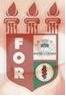 PLANILHA PARA CADASTROS DE LIVROS  BIBLIOTECA MARIA APARECIDA POURCHET CAMPOS        Classificação:       616.314                                  Código:	3599  Cutter:         N972r                                               Data: Turma 2017Autor(s):  Nunes, Camila Mirela Viana; Assunção, Mayara Santos deTitulo: RELATO DE CASO UTILIZANDO A TÉCNICA DE REVASCULARIZAÇÃO PULPAR EM DENTES IMATUROSOrientador(a): prof. Dr. Paulo Maurício Reis de Melo JúniorCoorientador(a): Edição:  1ª        Editora  Ed. Do Autor     Local:  Recife    Ano:  2017  Páginas:  84Notas:  TCC – 1ª Turma graduação - 2017